URAk Laudioko San Juan errekaren uholdeei aurre egiteko lanen lizitazioa hasi dituHelburua da San Juan errekak Zumalakarregi eta Goikoplaza artean duen hustubide-ahalmena handitzea; hartara, ur-goraldien aurrean segurtasuna areagotzeko"Nerbioi ibaiaren uholdeei  aurre egiteko proiektua, Laudioko (Araba) hirigunetik igarotzen denean" proiektuan aurreikusitako jarduerekin koordinatutako jarduketa daURA-Uraren Euskal Agentziak, Eusko Jaurlaritzako Ekonomiaren Garapen, Iraunkortasun eta Ingurumen Sailari atxikiak, Laudioko San Juan errekan uholdeei aurre egiteko lanen proiektuaren lizitazioa hasi du;  Zumalakarregi eta Goikoplaza artean dagoen 150 metroko tarterako, hain zuzen ere. Azaldutako proiektuaren helburua da ura husteko ahalmena handitzea eta ur-goraldien aurrean segurtasuna areagotzea,  San Juan errekak Zumalakarregi eta Goikoplaza artean eta Nerbioi ibaiarekin duen elkargunean. Obrek 885.839,10 €ko (gehi BEZa) lizitazio-aurrekontua dute, eta 7 hilabeteko egikaritze-epea aurreikusten da.Nerbioi ibaiaren adarra den San Juan errekaren ezkerraldea oso antropizatuta dagoen sekzioa du azken zatian, eta ez du ahalmen hidrauliko nahikoa. Gainera, Nerbioi ibaiaren ur-laminaren kotak San Juan errekaren uraldien ur-laminaren kotetan eragina dute.Proiektua bi helburu ditu xede:Alde batetik, ibai-tarteari ur-hustuketarako ahalmena handitzea: hartara,  San Juan errekak 100 urteko errepikatze-denborako uraldiek eragindako uholde-arriskua saihesteko.Bestetik, San Juan errekari aire zabaleko ibilgu bat ematea, eta egungo ibilguak duen estaldura ordezkatu egingo da Goikoplaza kaleko bidegurutzean pasabide berri eta bakar batekin; aldi berean, tarte horren eta ibaiertzen paisaia eta ingurumena leheneratzea sustatzen da; gaur egun erabat degradatuta baitaude.Halaber, aurreikusitako bizitegi-garapen urbanistikoa burutzeko aukera ematen du, errekaren ibilguaren eta Baias kalearen artean.San Juan errekaren egokitzapen hidraulikoa eta ingurumen-egokitzapena egiteko proiektua diseinatzean, kontuan hartu dira "Nerbioi ibaia Uholdeei aurre egiteko Proiektua, Laudioko (Araba) hirigunetik igarotzen denean" proiektuaren aurreikuspenak. Proiektu horren jarduketa-eremua Nerbioi ibaiaren zatia hartzen du, Kurajoko pasabidearen eta Altzarrate zubiaren artean.
URA Komunikazioa / URA Comunicación
Tel: 945 011715 / 945011764 Mov: 688675025
 Fax: 945 011701
ura_komunikazioa@uragentzia.eus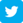 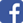 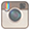 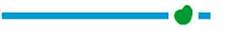 2021.11.08.URA licita las obras de defensa ante inundaciones del arroyo San Juan en Llodio Este proyecto tiene por objeto aumentar capacidad de desagüe del arroyo San Juan entre Zumalakarregi y Goikoplaza, e incrementar la seguridad ante las crecidas Se trata de una actuación coordinada con las actuaciones previstas en el “Proyecto para la Defensa Contra Inundaciones del Río Nervión a su paso por el Casco Urbano de Llodio”.La Agencia Vasca del Agua-URA, adscrita al departamento de Desarrollo Económico, Sostenibilidad y Medio Ambiente del Gobierno Vasco, saca a licitación el proyecto de defensa ante inundaciones del arroyo San Juan en Llodio, un tramo de 150 m comprendido entre las calles Zumalakarregi y Goikoplaza. Las obras tienen por objeto aumentar la capacidad de desagüe del arroyo San Juan entre Zumalakarregi y Goikoplaza y su encuentro con el rio Nervión, e incrementar la seguridad ante las crecidas. Las obras cuentan con un presupuesto de licitación 885.839,10 € + IVA y se prevé un plazo de ejecución de 7 mesesEl arroyo San Juan, afluente del río Nervión por su margen izquierda, presenta en su tramo final una sección altamente antropizada y caracterizada por su insuficiencia hidráulica. Las cotas de las láminas de agua correspondientes a las diferentes avenidas en el arroyo se ven afectadas por las del río Nervión.El proyecto está diseñado de forma que se logren distintos objetivos:Por un lado, se promueve un acondicionamiento hidráulico del entorno, generando una sección suficiente para evitar la inundabilidad provocada por el arroyo San Juan para la avenida de periodo de retorno de 100 años.Por otro lado, se dotará al arroyo San Juan de un cauce a cielo abierto, sustituyendo la cobertura que presenta el trazado actual por un nuevo y único paso en el cruce con la calle Goikoplaza; al mismo tiempo, se promueve la recuperación paisajista y medioambiental de dicho tramo y sus márgenes, que actualmente se encuentran totalmente degradadas. También posibilita la culminación del desarrollo urbanístico residencial previsto, entre el cauce del arroyo y la calle Baias.El proyecto de acondicionamiento hidráulico y ambiental del arroyo San Juán está diseñado teniendo en cuenta las previsiones del “Proyecto para la Defensa Contra Inundaciones del Río Nervión a su paso por el Casco Urbano de Llodio” cuyo ámbito de actuación comprende el tramo del río Nervión entre la pasarela de Kurajo y el puente Altzarrate.URA Komunikazioa / URA Comunicación
Tel: 945 011715 / 945011764 Mov: 688675025
 Fax: 945 011701
ura_komunikazioa@uragentzia.eus08.11.2021.